Frome Boyle Cross and Market Place Improvements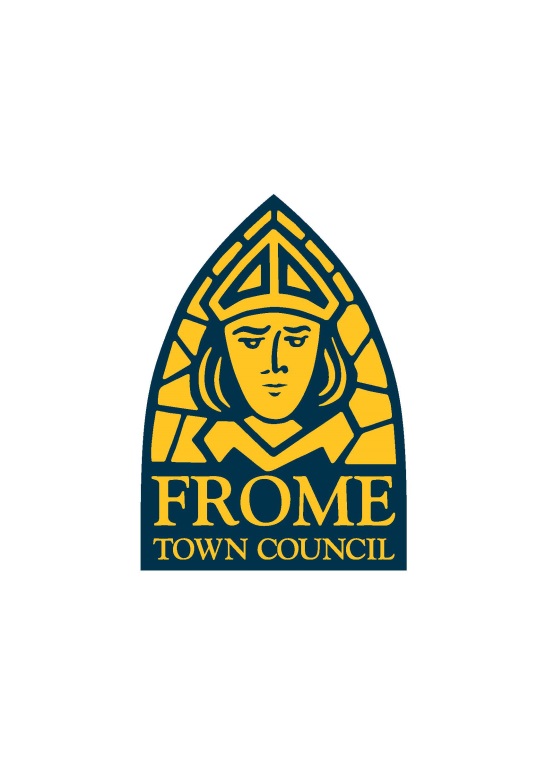 Pre-Qualification QuestionnairePlease compete all of the following:Name of business:Address:Postcode:Contact Name:Telephone Number:Email address:1.  The successful contractor will have suitable experience over a minimum 5 year period, with suitable qualified personnel and a core management structure.  If selected to tender you will be asked to demonstrate that works have been undertaken on Public Realm and Highway works schemes with a contract value in excess of £100,000.00. Projects will have required liaison with local businesses and member of the public in ensuring that the works were progressed with minimal disturbance and to a recognised programme. Please identify below specimen schemes that will demonstrate you fulfil this requirement (at this stage we do not require these to be substantiated but if selected to tender you will be required to give references)2. Whilst phase 1 of the works are not envisaged to require highway approvals, interested contractors should be an approved contractor for Highway works by Somerset County Council or have recently undertaken works within the Mendip District Council area which have been inspected and approved by an external agency such as Somerset County Council highways department or an adjoining Council such as BANES or Wiltshire Council etc.Please confirm below that you have undertaken such works and in which authority areaIf selected to tender you may be required to produce evidence to support this.  3. The minimum limit of indemnity for insurance in respect of loss of or damage to property (except the works, Plant and Materials and Equipment) and liability for bodily injury to or death of a person (not an employee of the Contractor) caused by activity in connection with this contract for any one event is £ 5,000,000-00 (five million pounds)Please confirm you have insurance to this level: yes/no4. The minimum limit of indemnity for insurance in respect of death of or bodily injury to employees of the Contractor arising out of and in the course of their employment in connection with this contract for any one event is £ 5,000,000-00 (five million pounds)Please confirm you have insurance to this level:yes/noNotesThe Contractor will be required to have a high degree of competence for Health & Safety matters, in accordance with the Health & Safety at Work Act 1974, The Construction (Design and Management) Regulations 2007 and subsequent regulations and to liaise with the Council’s CDM Co-ordinator in preparing all necessary documentationThe contractor will be responsible for all pre-ordering of materials, storage, engineering setting out, co-ordination of 3rd parties such as statutory service companies, electrical certificates and inspections and weekly attendance at project management meetings as may be necessary during the contract period.Please forward the completed questionnaire By Friday 15th August to: Patrick MossTown Centre Regeneration ManagerFrome Town Council5 Palmer StreetFromeBA11 1DS or email mossp@frometowncouncil.gov.uk